РЕШЕНИЕВ соответствии с Решением Городской Думы Петропавловск-Камчатского городского округа от 31.10.2013 № 145-нд «О наградах и почетных званиях Петропавловск-Камчатского городского округа» Городская Дума Петропавловск-Камчатского городского округаРЕШИЛА:1. Наградить Почетными грамотами Городской Думы Петропавловск-Камчатского городского округа за значительный вклад в развитие строительной отрасли на территории Петропавловск-Камчатского городского округа в результате многолетнего добросовестного труда и высокого уровня профессионализма следующих работников организаций, входящих в Союз «Саморегулируемая организация строителей Камчатки»: Гаврилова Павла Александровича – начальника службы технического заказчика акционерного общества «Тепло Земли»;Ечевского Дмитрия Владимировича – системного администратора общества с ограниченной ответственностью «Камчатгэсстрой»;Камаева Сергея Викторовича – заместителя начальника службы технического заказчика-начальника сектора технического надзора акционерного общества «Тепло Земли»;Оленева Захара Викторовича – главного инженера общества с ограниченной ответственностью «Камчатгэсстрой»;Седельникова Андрея Алексеевича – ведущего инженера-проектировщика филиала публичного акционерного общества энергетики и электрификации «Камчатскэнерго» Камчатские ТЭЦ;Сорокину Маргариту Юрьевну – главного специалиста группы реализации инвестиционных проектов отдела реализации объектов инвестиционной программы, планирования и отчетности филиала публичного акционерного общества энергетики и электрификации «Камчатскэнерго» Центральные электрические сети.2. Разместить настоящее решение на официальном сайте Городской Думы Петропавловск-Камчатского городского округа в информационно-
телекоммуникационной сети «Интернет».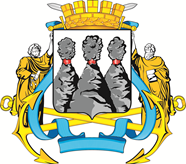 ГОРОДСКАЯ ДУМАПЕТРОПАВЛОВСК-КАМЧАТСКОГО ГОРОДСКОГО ОКРУГАот 24.08.2022 № 1237-р50-я сессияг.Петропавловск-КамчатскийО награждении Почетными грамотами Городской Думы Петропавловск-Камчатского городского округа работников организаций, входящих в Союз «Саморегулируемая организация строителей Камчатки»Председатель Городской Думы Петропавловск-Камчатского городского округа Г.В. Монахова